Publicado en Madrid el 19/02/2018 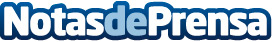 ¿Han pasado de moda las populares casas de muñecas?Actualmente los juguetes tecnológicos son los que más crecen en el mundo infantil debido a que, año tras año, lanzan innovaciones que revolucionan el sector, creando una gran demanda y expectación por parte del públicoDatos de contacto:Álvaro LópezNota de prensa publicada en: https://www.notasdeprensa.es/han-pasado-de-moda-las-populares-casas-de Categorias: Interiorismo Sociedad Juegos Infantil Entretenimiento Consumo Ocio para niños Innovación Tecnológica http://www.notasdeprensa.es